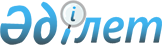 Әулиекөл ауданының 2019-2021 жылдарға арналған аудандық бюджеті туралы
					
			Мерзімі біткен
			
			
		
					Қостанай облысы Әулиекөл ауданы мәслихатының 2018 жылғы 21 желтоқсандағы № 250 шешімі. Қостанай облысының Әділет департаментінде 2018 жылғы 25 желтоқсанда № 8185 болып тіркелді. Мерзімі өткендіктен қолданыс тоқтатылды
      "Қазақстан Республикасындағы жергілікті мемлекеттік басқару және өзін-өзі басқару туралы" 2001 жылғы 23 қаңтардағы Қазақстан Республикасы Заңының 6-бабы 1-тармағының 1) тармақшасына сәйкес Әулиекөл аудандық мәслихаты ШЕШІМ ҚАБЫЛДАДЫ:
      1. Әулиекөл ауданының 2019-2021 жылдарға арналған аудандық бюджеті тиісінше 1, 2 және 3-қосымшаларға сәйкес, оның ішінде 2019 жылға мынадай көлемдерде бекітілсін:
      1) кірістер – 8 066 879,9 мың теңге, оның ішінде:
      салықтық түсімдер бойынша – 898 850,0 мың теңге;
      салықтық емес түсімдер бойынша – 21 938,0 мың теңге;
      негізгі капиталды сатудан түсетін түсімдер бойынша – 4 200,0 мың теңге;
      трансферттер түсімі бойынша – 7 141 891,9 мың теңге;
      2) шығындар – 8 109 350,0 мың теңге;
      3) таза бюджеттік кредиттеу – 128 468,0 мың теңге, оның ішінде:
      бюджеттік кредиттер – 170 437,0 мың теңге;
      бюджеттік кредиттерді өтеу – 41 969,0 мың теңге;
      4) қаржы активтерімен операциялар бойынша сальдо – 0,0 мың теңге;
      5) бюджет тапшылығы (профициті) – - 170 938,1 мың теңге;
      6) бюджет тапшылығын қаржыландыру (профицитін пайдалану) – 170 938,1 мың теңге.
      Ескерту. 1-тармақ жаңа редакцияда - Қостанай облысы Әулиекөл ауданы мәслихатының 10.12.2019 № 357 шешімімен (01.01.2019 бастап қолданысқа енгізіледі).


      2. 2019 жылға арналған аудандық бюджетте облыстық бюджеттен берілетін субвенциялардың көлемі 3063865,0 мың теңге сомасында көзделгені ескерілсін.
      3. Аудандық бюджеттен ауыл, кент, ауылдық округ бюджеттеріне берілетін бюджеттік субвенция көлемдері белгіленсін:
      1) 2019 жылға арналған аудандық бюджеттен ауыл, кент, ауылдық округ бюджеттеріне берілетін бюджеттік субвенциялар 289756,0 мың тенге сомасында, оның ішінде:
      Әулиекөл ауылы – 118701,0 мың теңге;
      Құсмұрын кенті – 99845,0 мың теңге;
      Аманқарағай ауылдық округі – 42025,0 мың теңге;
      Диев ауылдық округі – 8934,0 мың теңге;
      Новонежин ауылдық округі – 20251,0 мың теңге;
      2) 2020 жылға арналған аудандық бюджеттен ауыл, кент, ауылдық округ бюджеттеріне берілетін бюджеттік субвенциялар 304192,0 мың тенге сомасында, соның ішінде:
      Әулиекөл ауылы – 119478,0 мың теңге;
      Құсмұрын кенті – 103708,0 мың теңге;
      Аманқарағай ауылдық округі – 45699,0 мың теңге;
      Диев ауылдық округі – 10531,0 мың теңге;
      Новонежин ауылдық округі – 24776,0 мың теңге;
      3) 2021 жылға арналған аудандық бюджеттен ауыл, кент, ауылдық округ бюджеттеріне берілетін бюджеттік субвенциялар 307282,0 мың тенге сомасында, соның ішінде:
      Әулиекөл ауылы – 122131,0 мың теңге;
      Құсмұрын кенті – 103492,0 мың теңге;
      Аманқарағай ауылдық округі – 46243,0 мың теңге;
      Диев ауылдық округі – 10380,0 мың теңге;
      Новонежин ауылдық округі – 25036,0 мың теңге.
      4. 2019 жылға арналған аудандық бюджетте республикалық бюджеттен ағымдағы нысаналы трансферттер түсімінің көзделгені ескерілсін, оның ішінде:
      1) мемлекеттік атаулы әлеуметтік көмекті төлеуге;
      2) халықты жұмыспен қамту орталықтарына әлеуметтік жұмыс жөніндегі консультанттар мен ассистенттерді енгізуге;
      3) Қазақстан Республикасында мүгедектердің құқықтарын қамтамасыз ету және өмір сүру сапасын жақсарту жөніндегі іс-шаралар жоспарын іске асыруға;
      4) еңбек нарығын дамытуға;
      5) алынып тасталды - Қостанай облысы Әулиекөл ауданы мәслихатының 24.06.2019 № 310 шешімімен (01.01.2019 бастап қолданысқа енгізіледі);

      6) алынып тасталды - Қостанай облысы Әулиекөл ауданы мәслихатының 24.06.2019 № 310 шешімімен (01.01.2019 бастап қолданысқа енгізіледі);


      7) ең төменгі жалақы мөлшерінің өзгеруіне байланысты азаматтық қызметшілердің жекелеген санаттарының, мемлекеттік бюджет қаражаты есебінен ұсталатын ұйымдар қызметкерлерінің, қазыналық кәсіпорындар қызметкерлерінің жалақысын көтеруге;
      8) алынып тасталды - Қостанай облысы Әулиекөл ауданы мәслихатының 24.06.2019 № 310 шешімімен (01.01.2019 бастап қолданысқа енгізіледі);

      9) алынып тасталды - Қостанай облысы Әулиекөл ауданы мәслихатының 24.06.2019 № 310 шешімімен (01.01.2019 бастап қолданысқа енгізіледі);

      10) алынып тасталды - Қостанай облысы Әулиекөл ауданы мәслихатының 24.06.2019 № 310 шешімімен (01.01.2019 бастап қолданысқа енгізіледі);

      11) алынып тасталды - Қостанай облысы Әулиекөл ауданы мәслихатының 24.06.2019 № 310 шешімімен (01.01.2019 бастап қолданысқа енгізіледі);


      12) төмен ақы төленетін қызметкерлердің жалақысының мөлшерін көтеру үшін олардың салықтық жүктемесін төмендетуге байланысты шығасыларды өтеуге;
      13) бастауыш, негізгі және жалпы орта білім беру ұйымдарының мұғалімдері мен педагог-психологтарының еңбегіне ақы төлеуді ұлғайтуға;
      14) "Ауыл- Ел бесігі" жобасы шеңберінде іс-шараларды іске асыруға;
      15) мемлекеттік әкімшілік қызметшілердің жекелеген санаттарының жалақысын көтеруге
      Ескерту. 4-тармаққа өзгерістер енгізілді - Қостанай облысы Әулиекөл ауданы мәслихатының 24.06.2019 № 310 шешімімен (01.01.2019 бастап қолданысқа енгізіледі).


      5. 2019 жылға арналған аудандық бюджетте облыстық бюджеттен ағымдағы нысаналы трансферттер түсімі көзделгені ескерілсін, соның ішінде:
      1) сандық білім беру инфрақұрылымын құруға;
      2) бірінші сыныпқа электрондық кезекті енгізуге;
      3) 2017-2021 жылдарға арналған нәтижелі жұмыспен қамту және жаппай кәсіпкерлікті дамыту бағдарламасы шеңберінде қоныс аударушылар және оралмандар үшін тұрғын үйді жалдау (жалға беру) бойынша шығыстарын өтеуге;
      4) 2017-2021 жылдарға арналған нәтижелі жұмыспен қамту және жаппай кәсіпкерлікті дамыту бағдарламасы шеңберінде еңбек нарығында қажетті кәсіптер мен дағдылар бойынша жұмысшы кадрларын, жұмылдыру орталықтарында оқытумен бірге қоса алғанда, қысқа мерзімді кәсіптік оқытуға;
      5) инсинераторларды пайдалана отырып, биологиялық қалдықтарды кәдеге жаратуға;
      6) "Ауыл- Ел бесігі" жобасы аясында іс-шараларды іске асыруға;
      7) қоғамдық жұмысқа тартылған жұмыскерлердің жалақы мөлшерін ең төменгі жалақының бір жарым еселік мөлшеріне дейін ұлғайтуға;
      8) бұқаралық ақпарат құралдарында ақпараттық-үгіттеу материалдарын орналастыру бойынша қызмет көрсетуге;
      9) Ұлы Отан соғысындағы Жеңіс күніне орай Ұлы Отан соғысынының қатысушылары мен мүгедектеріне әлеуметтік көмек төлемін ұлғайтуға;
      10) білім беру объектілерінің коммуналдық кызметінің төлемдеріне;
      11) ауданның білім беру мемлекеттік мекемелері үшін "Өлкетану бойынша хрестоматия" оқулықтарын сатып алуға және жеткізуге.
      Ескерту. 5-тармаққа өзгерістер енгізілді - Қостанай облысы Әулиекөл ауданы мәслихатының 24.06.2019 № 310 (01.01.2019 бастап қолданысқа енгізіледі); 10.12.2019 № 357 (01.01.2019 бастап қолданысқа енгізіледі) шешімдерімен.


      6. 2019 жылға арналған аудандық бюджетте республикалық және облыстық бюджеттертен көлік инфрақұрылымының басымды жобаларын қаржыландыруға нысаналы ағымдағы трансферттер түсімі көзделгені ескерілсін.
      7. 2019 жылға арналған аудандық бюджетте республикалық және облыстық бюджеттертен нысаналы даму трансферттер түсімі көзделгені ескерілсін, соның ішінде:
      бастауыш, негізгі орта және жалпы орта білім беру объектілерін салуға және реконструкциялауға;
      ауылдық елді мекендерде сумен жабдықтау және су бұру жүйесін дамытуға.
      8. 2019 жылға арналған аудандық бюджетте мамандарды әлеуметтік қолдау шараларын іске асыру үшін республикалық бюджеттен кредиттер түсімі көзделгені ескерілсін.
      9. 2019 жылға арналған аудандық бюджетте бюджеттік кредиттерді өтеу ескерілсін.
      9-1. 2019 жылға арналған аудандық бюджетте 2018 жылы пайдаланылмаған (толық пайдаланылмаған) нысаналы трансферттердің қайтарылуы көзделсін.
      Ескерту. Шешім 9-1-тармақпен толықтырылды - Қостанай облысы Әулиекөл ауданы мәслихатының 04.03.2019 № 280 шешімімен (01.01.2019 бастап қолданысқа енгізіледі).


      9-2. 2019 жылға арналған аудандық бюджетте ұлттық қордан ағымдағы нысаналы трансферттер түсімінің көзделгені ескерілсін, оның ішінде:
      1) мемлекеттік атаулы әлеуметтік көмекті төлеуге;
      2) еңбек нарығын дамытуға.
      Ескерту. Шешім 9-2-тармақпен толықтырылды - Қостанай облысы Әулиекөл ауданы мәслихатының 06.08.2019 № 321 шешімімен (01.01.2019 бастап қолданысқа енгізіледі).


      9-3. 2019 жылға арналған аудан бюджетінде облыстық бюджетке аударуға жататын бюджеттік кредиттер бойынша сыйақылар төлеу жөнінде борышқа қызмет көрсету көзделсін.
      Ескерту. Шешім 9-3-тармақпен толықтырылды - Қостанай облысы Әулиекөл ауданы мәслихатының 01.11.2019 № 343 шешімімен (01.01.2019 бастап қолданысқа енгізіледі).


      10. 2019 жылға арналған аудандық бюджетті атқару процесінде секвестрлеуге жатпайтын бюджеттік бағдарламалардың тізбесі 4-қосымшаға сәйкес бекітілсін.
      11. 2019 жылға арналған ауылдардың, ауылдық округтердің бюджеттік бағдарламаларының тізбесі 5-қосымшаға сәйкес бекітілсін.
      12. 2019 жылға арналған жергілікті өзін-өзі басқару органдарына берілетін трансферттердің ауылдар, ауылдық округтар арасында бөлінуі 6-қосымшаға сәйкес бекітілсін.
      13. Осы шешім 2019 жылғы 1 қаңтардан бастап қолданысқа енгізіледі. Әулиекөл ауданының 2019 жылға арналған аудандық бюджеті
      Ескерту. 1-қосымша жаңа редакцияда - Қостанай облысы Әулиекөл ауданы мәслихатының 10.12.2019 № 357 шешімімен (01.01.2019 бастап қолданысқа енгізіледі). Әулиекөл ауданының 2020 жылға арналған аудандық бюджеті
      Ескерту. 2-қосымша жаңа редакцияда - Қостанай облысы Әулиекөл ауданы мәслихатының 10.12.2019 № 357 шешімімен (01.01.2019 бастап қолданысқа енгізіледі). Әулиекөл ауданының 2021 жылға арналған аудандық бюджеті
      Ескерту. 3-қосымша жаңа редакцияда - Қостанай облысы Әулиекөл ауданы мәслихатының 24.06.2019 № 310 шешімімен (01.01.2019 бастап қолданысқа енгізіледі). 2019 жылға арналған аудандық бюджетті атқару процесінде секвестрлеуге жатпайтын бюджеттік бағдарламалардың тізбесі Ауылдың, ауылдық округтің 2019 жылға арналған бюджеттік бағдарламаларының тізбесі
      Ескерту. 5-қосымша жаңа редакцияда - Қостанай облысы Әулиекөл ауданы мәслихатының 01.11.2019 № 343 шешімімен (01.01.2019 бастап қолданысқа енгізіледі). 2019 жылға арналған жергілікті өзін-өзі басқару органдарына берілетін трансферттердің ауылдар, ауылдық округтар арасында бөлінуі
					© 2012. Қазақстан Республикасы Әділет министрлігінің «Қазақстан Республикасының Заңнама және құқықтық ақпарат институты» ШЖҚ РМК
				Мәслихаттың
2018 жылғы 21 желтоқсандағы
№ 250 шешіміне 1-қосымша
Санаты 
Санаты 
Санаты 
Санаты 
Санаты 
Сомасы, мың теңге
Сыныбы
Сыныбы
Сыныбы
Сыныбы
Сомасы, мың теңге
Кіші сыныбы
Кіші сыныбы
Кіші сыныбы
Сомасы, мың теңге
Атауы
Сомасы, мың теңге
1
2
3
4
5
6
I. Кірістер
8066879,9
1
Салықтық түсімдер
898850,0
01
Табыс салығы
335857,0
2
Жеке табыс салығы
335857,0
03
Әлеуметтік салық
301810,0
1
Әлеуметтік салық
301810,0
04
Меншiкке салынатын салықтар
208547,0
1
Мүлiкке салынатын салықтар
192797,0
3
Жер салығы
1860,0
4
Көлiк құралдарына салынатын салық
11086,0
5
Бірыңғай жер салығы
2804,0
05
Тауарларға, жұмыстарға және қызметтерге салынатын iшкi салықтар
45702,0
2
Акциздер
5569,0
3
Табиғи және басқа да ресурстарды пайдаланғаны үшiн түсетiн түсiмдер
26147,0
4
Кәсіпкерлік және кәсіби қызметті жүргізгені үшін алынатын алымдар
13986,0
08
Заңдық маңызы бар әрекеттерді жасағаны және (немесе) оған уәкілеттігі бар мемлекеттік органдар немесе лауазымды адамдар құжаттар бергені үшін алынатын міндетті төлемдер
6934,0
1
Мемлекеттік баж
6934,0
2
Салықтық емес түсiмдер
21938,0
01
Мемлекеттік меншіктен түсетін кірістер
2070,0
5
Мемлекет меншігіндегі мүлікті жалға беруден түсетін кірістер
1959,0
9
Мемлекет меншігінен түсетін басқа да кірістер
111,0
02
Мемлекеттік бюджеттен қаржыландырылатын мемлекеттік мекемелердің тауарларды (жұмыстарды, қызметтерді) өткізуінен түсетін түсімдер
6700,0
1
Мемлекеттік бюджеттен қаржыландырылатын мемлекеттік мекемелердің тауарларды (жұмыстарды, қызметтерді) өткізуінен түсетін түсімдер
6700,0
04
Мемлекеттік бюджеттен қаржыландырылатын, сондай-ақ Қазақстан Республикасы Ұлттық Банкінің бюджетінен (шығыстар сметасынан) қамтылатын және қаржыландырылатын мемлекеттік мекемелер салатын айыппұлдар, өсімпұлдар, санкциялар, өндіріп алулар
2444,0
1
Мұнай секторы ұйымдарынан және Жәбірленушілерге өтемақы қорына түсетін түсімдерді қоспағанда, мемлекеттік бюджеттен қаржыландырылатын, сондай-ақ Қазақстан Республикасы Ұлттық Банкінің бюджетінен (шығыстар сметасынан) қамтылатын және қаржыландырылатын мемлекеттік мекемелер салатын айыппұлдар, өсімпұлдар, санкциялар, өндіріп алулар
2444,0
06
Басқа да салықтық емес түсiмдер
10724,0
1
Басқа да салықтық емес түсiмдер
10724,0
3
Негізгі капиталды сатудан түсетін түсімдер
4200,0
03
Жердi және материалдық емес активтердi сату
4200,0
1
Жерді сату
3000,0
2
Материалдық емес активтерді сату
1200,0
4
Трансферттердің түсімдері
7141891,9
02
Мемлекеттiк басқарудың жоғары тұрған органдарынан түсетiн трансферттер
7141891,9
2
Облыстық бюджеттен түсетiн трансферттер
7141891,9
Функционалдық топ
Функционалдық топ
Функционалдық топ
Функционалдық топ
Функционалдық топ
Сомасы, мың теңге
Кіші функция
Кіші функция
Кіші функция
Кіші функция
Сомасы, мың теңге
Бюджеттік бағдарламалардың әкiмшiсi
Бюджеттік бағдарламалардың әкiмшiсi
Бюджеттік бағдарламалардың әкiмшiсi
Сомасы, мың теңге
Бағдарлама
Бағдарлама
Сомасы, мың теңге
Атауы
Сомасы, мың теңге
1
2
3
4
5
6
II. Шығындар
8109350,0
01
Жалпы сипаттағы мемлекеттiк қызметтер 
380400,3
1
Мемлекеттiк басқарудың жалпы функцияларын орындайтын өкiлдi, атқарушы және басқа органдар
269980,6
112
Аудан (облыстық маңызы бар қала) мәслихатының аппараты
20476,0
001
Аудан (облыстық маңызы бар қала) мәслихатының қызметін қамтамасыз ету жөніндегі қызметтер
20476,0
122
Аудан (облыстық маңызы бар қала) әкімінің аппараты
119707,9
001
Аудан (облыстық маңызы бар қала) әкімінің қызметін қамтамасыз ету жөніндегі қызметтер
119707,9
123
Қаладағы аудан, аудандық маңызы бар қала, кент, ауыл, ауылдық округ әкімінің аппараты
129796,7
001
Қаладағы аудан, аудандық маңызы бар қаланың, кент, ауыл, ауылдық округ әкімінің қызметін қамтамасыз ету жөніндегі қызметтер
129796,7
2
Қаржылық қызмет
29051,0
452
Ауданның (облыстық маңызы бар қаланың) қаржы бөлімі
29051,0
001
Ауданның (облыстық маңызы бар қаланың) бюджетін орындау және коммуналдық меншігін басқару саласындағы мемлекеттік саясатты іске асыру жөніндегі қызметтер
23321,0
003
Салық салу мақсатында мүлікті бағалауды жүргізу
1088,8
010
Жекешелендіру, коммуналдық меншікті басқару, жекешелендіруден кейінгі қызмет және осыған байланысты дауларды реттеу
4641,2
5
Жоспарлау және статистикалық қызмет
19432,0
453
Ауданның (облыстық маңызы бар қаланың) экономика және бюджеттік жоспарлау бөлімі
19432,0
001
Экономикалық саясатты, мемлекеттік жоспарлау жүйесін қалыптастыру және дамыту саласындағы мемлекеттік саясатты іске асыру жөніндегі қызметтер
19432,0
9
Жалпы сипаттағы өзге де мемлекеттік қызметтер
61936,7
458
Ауданның (облыстық маңызы бар қаланың) тұрғын үй-коммуналдық шаруашылығы, жолаушылар көлігі және автомобиль жолдары бөлімі
61936,7
001
Жергілікті деңгейде тұрғын үй-коммуналдық шаруашылығы, жолаушылар көлігі және автомобиль жолдары саласындағы мемлекеттік саясатты іске асыру жөніндегі қызметтер
25491,7
067
Ведомстволық бағыныстағы мемлекеттік мекемелер мен ұйымдардың күрделі шығыстары
20000,0
113
Жергілікті бюджеттерден берілетін ағымдағы нысаналы трансферттер
16445,0
02
Қорғаныс
11742,0
1
Әскери мұқтаждар
11277,0
122
Аудан (облыстық маңызы бар қала) әкімінің аппараты
11277,0
005
Жалпыға бірдей әскери міндетті атқару шеңберіндегі іс-шаралар
11277,0
2
Төтенше жағдайлар жөнiндегi жұмыстарды ұйымдастыру
465,0
122
Аудан (облыстық маңызы бар қала) əкімінің аппараты
465,0
006
Аудан (облыстық маңызы бар қала) ауқымындағы төтенше жағдайлардың алдын алу жəне оларды жою
465,0
03
Қоғамдық тәртіп, қауіпсіздік, құқықтық, сот, қылмыстық-атқару қызметі
7711,5
9
Қоғамдық тәртіп және қауіпсіздік саласындағы басқа да қызметтер
7711,5
458
Ауданның (облыстық маңызы бар қаланың) тұрғын үй-коммуналдық шаруашылығы, жолаушылар көлігі және автомобиль жолдары бөлімі
7711,5
021
Елдi мекендерде жол қозғалысы қауiпсiздiгін қамтамасыз ету
7711,5
04
Білім беру
4369622,5
1
Мектепке дейінгі тәрбие және оқыту
9069,6
464
Ауданның (облыстық маңызы бар қаланың) білім бөлімі
9069,6
040
Мектепке дейінгі білім беру ұйымдарында мемлекеттік білім беру тапсырысын іске асыруға
9069,6
2
Бастауыш, негізгі орта және жалпы орта білім беру
4266068,6
464
Ауданның (облыстық маңызы бар қаланың) білім бөлімі
3258613,6
003
Жалпы білім беру
3149769,0
006
Балаларға қосымша білім беру
108844,6
465
Ауданның (облыстық маңызы бар қаланың) дене шынықтыру және спорт бөлімі
58112,0
017
Балалар мен жасөспірімдерге спорт бойынша қосымша білім беру
58112,0
466
Ауданның (облыстық маңызы бар қаланың) сəулет, қала құрылысы жəне құрылыс бөлімі
949343,0
021
Бастауыш, негізгі орта және жалпы орта білім беру объектілерін салу және реконструкциялау
949343,0
9
Білім беру саласындағы өзге де қызметтер
94484,3
464
Ауданның (облыстық маңызы бар қаланың) білім бөлімі
94484,3
001
Жергілікті деңгейде білім беру саласындағы мемлекеттік саясатты іске асыру жөніндегі қызметтер
17051,8
005
Ауданның (облыстық маңызы бар қаланың) мемлекеттiк бiлiм беру мекемелер үшiн оқулықтар мен оқу-әдiстемелiк кешендерді сатып алу және жеткiзу
56787,4
015
Жетім баланы (жетім балаларды) және ата-аналарының қамқорынсыз қалған баланы (балаларды) күтіп-ұстауға қамқоршыларға (қорғаншыларға) ай сайынға ақшалай қаражат төлемі
20645,1
06
Әлеуметтiк көмек және әлеуметтiк қамсыздандыру
702839,8
1
Әлеуметтiк қамсыздандыру
411920,6
451
Ауданның (облыстық маңызы бар қаланың) жұмыспен қамту және әлеуметтік бағдарламалар бөлімі
409728,0
005
Мемлекеттік атаулы әлеуметтік көмек 
408595,0
057
Атаулы мемлекеттік әлеуметтік көмек алушылар болып табылатын жеке тұлғаларды телевизиялық абоненттiк жалғамалармен қамтамасыз ету
1133,0
464
Ауданның (облыстық маңызы бар қаланың) білім бөлімі
2192,6
030
Патронат тәрбиешілерге берілген баланы (балаларды) асырап бағу 
2192,6
2
Әлеуметтік көмек
247619,2
451
Ауданның (облыстық маңызы бар қаланың) жұмыспен қамту және әлеуметтік бағдарламалар бөлімі
247619,2
002
Жұмыспен қамту бағдарламасы
144568,5
006
Тұрғын үйге көмек көрсету
1671,6
007
Жергілікті өкілетті органдардың шешімі бойынша мұқтаж азаматтардың жекелеген топтарына әлеуметтік көмек
20591,0
010
Үйден тәрбиеленіп оқытылатын мүгедек балаларды материалдық қамтамасыз ету
1700,0
014
Мұқтаж азаматтарға үйде әлеуметтік көмек көрсету
39776,5
017
Оңалтудың жеке бағдарламасына сәйкес мұқтаж мүгедектердi мiндеттi гигиеналық құралдармен қамтамасыз ету, қозғалуға қиындығы бар бірінші топтағы мүгедектерге жеке көмекшінің және есту бойынша мүгедектерге қолмен көрсететiн тіл маманының қызметтерін ұсыну
9558,6
023
Жұмыспен қамту орталықтарының қызметін қамтамасыз ету
29753,0
9
Әлеуметтік көмек және әлеуметтік қамтамасыз ету салаларындағы өзге де қызметтер
43300,0
451
Ауданның (облыстық маңызы бар қаланың) жұмыспен қамту және әлеуметтік бағдарламалар бөлімі
43300,0
001
Жергілікті деңгейде халық үшін әлеуметтік бағдарламаларды жұмыспен қамтуды қамтамасыз етуді іске асыру саласындағы мемлекеттік саясатты іске асыру жөніндегі қызметтер
31695,0
011
Жәрдемақыларды және басқа да әлеуметтік төлемдерді есептеу, төлеу мен жеткізу бойынша қызметтерге ақы төлеу
3700,0
050
Қазақстан Республикасында мүгедектердің құқықтарын қамтамасыз етуге және өмір сүру сапасын жақсарту
7905,0
07
Тұрғын үй-коммуналдық шаруашылық
830120,6
2
Коммуналдық шаруашылық
827120,6
458
Ауданның (облыстық маңызы бар қаланың) тұрғын үй-коммуналдық шаруашылығы, жолаушылар көлігі және автомобиль жолдары бөлімі
10598,6
026
Ауданның (облыстық маңызы бар қаланың) коммуналдық меншігіндегі жылу жүйелерін қолдануды ұйымдастыру
10598,6
466
Ауданның (облыстық маңызы бар қаланың) сəулет, қала құрылысы жəне құрылыс бөлімі
816522,0
058
Елді мекендердегі сумен жабдықтау және су бұру жүйелерін дамыту
816522,0
3
Елді-мекендерді көркейту
3000,0
458
Ауданның (облыстық маңызы бар қаланың) тұрғын үй-коммуналдық шаруашылығы, жолаушылар көлігі және автомобиль жолдары бөлімі
3000,0
018
Елді мекендерді абаттандыру және көгалдандыру
3000,0
08
Мәдениет, спорт, туризм және ақпараттық кеңістiк
252091,7
1
Мәдениет саласындағы қызмет
78206,1
455
Ауданның (облыстық маңызы бар қаланың) мәдениет және тілдерді дамыту бөлімі
78206,1
003
Мәдени-демалыс жұмысын қолдау
78206,1
2
Спорт
49593,8
465
Ауданның (облыстық маңызы бар қаланың) дене шынықтыру және спорт бөлімі
49593,8
001
Жергілікті деңгейде дене шынықтыру және спорт саласындағы мемлекеттік саясатты іске асыру жөніндегі қызметтер
11298,8
005
Ұлттық және бұқаралық спорт түрлерін дамыту
27066,0
006
Аудандық (облыстық маңызы бар қалалық) деңгейде спорттық жарыстар өткiзу
1115,0
007
Әртүрлi спорт түрлерi бойынша аудан (облыстық маңызы бар қала) құрама командаларының мүшелерiн дайындау және олардың облыстық спорт жарыстарына қатысуы
10114,0
3
Ақпараттық кеңістік
91686,8
455
Ауданның (облыстық маңызы бар қаланың) мәдениет және тілдерді дамыту бөлімі
81606,8
006
Аудандық (қалалық) кiтапханалардың жұмыс iстеуi
71445,8
007
Мемлекеттік тілді және Қазақстан халқының басқа да тілдерін дамыту
10161,0
456
Ауданның (облыстық маңызы бар қаланың) ішкі саясат бөлімі
10080,0
002
Мемлекеттік ақпараттық саясат жүргізу жөніндегі қызметтер
10080,0
9
Мәдениет, спорт, туризм және ақпараттық кеңiстiктi ұйымдастыру жөнiндегi өзге де қызметтер
32605,0
455
Ауданның (облыстық маңызы бар қаланың) мәдениет және тілдерді дамыту бөлімі
12595,0
001
Жергілікті деңгейде тілдерді және мәдениетті дамыту саласындағы мемлекеттік саясатты іске асыру жөніндегі қызметтер
12595,0
456
Ауданның (облыстық маңызы бар қаланың) ішкі саясат бөлімі
20010,0
001
Жергілікті деңгейде ақпарат, мемлекеттілікті нығайту және азаматтардың әлеуметтік сенімділігін қалыптастыру саласында мемлекеттік саясатты іске асыру жөніндегі қызметтер
11094,0
003
Жастар саясаты саласында іс-шараларды іске асыру
8916,0
10
Ауыл, су, орман, балық шаруашылығы, ерекше қорғалатын табиғи аумақтар, қоршаған ортаны және жануарлар дүниесін қорғау, жер қатынастары
141587,8
1
Ауыл шаруашылығы 
108862,1
462
Ауданның (облыстық маңызы бар қаланың) ауыл шаруашылығы бөлімі
19114,0
001
Жергілікті деңгейде ауыл шаруашылығы саласындағы мемлекеттік саясатты іске асыру жөніндегі қызметтер
19114,0
473
Ауданның (облыстық маңызы бар қаланың) ветеринария бөлімі
89748,1
001
Жергілікті деңгейде ветеринария саласындағы мемлекеттік саясатты іске асыру жөніндегі қызметтер
20790,2
006
Ауру жануарларды санитарлық союды ұйымдастыру
668,6
007
Қаңғыбас иттер мен мысықтарды аулауды және жоюды ұйымдастыру
2400,0
009
Жануарлардың энзоотиялық аурулары бойынша ветеринариялық іс-шараларды жүргізу
7024,5
011
Эпизоотияға қарсы іс-шаралар жүргізу
58821,8
047
Жануарлардың саулығы мен адамның денсаулығына қауіп төндіретін, алып қоймай залалсыздандырылған (зарарсыздандырылған) және қайта өңделген жануарлардың, жануарлардан алынатын өнімдер мен шикізаттың құнын иелеріне өтеу
43,0
6
Жер қатынастары
12132,7
463
Ауданның (облыстық маңызы бар қаланың) жер қатынастары бөлімі
12132,7
001
Аудан (облыстық маңызы бар қала) аумағында жер қатынастарын реттеу саласындағы мемлекеттік саясатты іске асыру жөніндегі қызметтер
12132,7
9
Ауыл, су, орман, балық шаруашылығы, қоршаған ортаны қорғау және жер қатынастары саласындағы басқа да қызметтер
20593,0
453
Ауданның (облыстық маңызы бар қаланың) экономика және бюджеттік жоспарлау бөлімі
20593,0
099
Мамандарға әлеуметтік қолдау көрсету жөніндегі шараларды іске асыру
20593,0
11
Өнеркәсіп, сәулет, қала құрылысы және құрылыс қызметі
15361,5
2
Сәулет, қала құрылысы және құрылыс қызметі
15361,5
466
Ауданның (облыстық маңызы бар қаланың) сəулет, қала құрылысы жəне құрылыс бөлімі
15361,5
001
Құрылыс, облыс қалаларының, аудандарының жəне елді мекендерінің сəулеттік бейнесін жақсарту саласындағы мемлекеттік саясатты іске асыру жəне ауданның (облыстық маңызы бар қаланың) аумағын оңтайла жəне тиімді қала құрылыстық игеруді қамтамасыз ету жөніндегі қызметтер
15361,5
12
Көлік және коммуникация
311771,5
1
Автомобиль көлігі
311771,5
458
Ауданның (облыстық маңызы бар қаланың) тұрғын үй-коммуналдық шаруашылығы, жолаушылар көлігі және автомобиль жолдары бөлімі
311771,5
023
Автомобиль жолдарының жұмыс істеуін қамтамасыз ету
9601,6
051
Көлiк инфрақұрылымының басым жобаларын іске асыру
302169,9
13
Басқалар
578471,8
3
Кәсіпкерлік қызметті қолдау және бәсекелестікті қорғау
9390,0
469
Ауданның (облыстық маңызы бар қаланың) кәсіпкерлік бөлімі
9390,0
001
Жергілікті деңгейде кәсіпкерлікті дамыту саласындағы мемлекеттік саясатты іске асыру жөніндегі қызметтер
9390,0
9
Басқалар
569081,8
452
Ауданның (облыстық маңызы бар қаланың) қаржы бөлімі
68845,0
012
Ауданның (облыстық маңызы бар қаланың) жергілікті атқарушы органының резерві
100,0
026
 Аудандық маңызы бар қала, ауыл, кент, ауылдық округ бюджеттеріне азаматтық қызметшілердің жекелеген санаттарының, мемлекеттік бюджет қаражаты есебінен ұсталатын ұйымдар қызметкерлерінің, қазыналық кәсіпорындар қызметкерлерінің жалақысын көтеруге берілетін ағымдағы нысаналы трансферттер
61087,0
066
Аудандық маңызы бар қала, ауыл, кент, ауылдық округ бюджеттеріне мемлекеттік әкімшілік қызметшілердің жекелеген санаттарының жалақысын көтеруге берілетін ағымдағы нысаналы трансферттер
7658,0
455
Ауданның (облыстық маңызы бар қаланың) мәдениет және тілдерді дамыту бөлімі
3210,4
052
"Ауыл-Ел бесігі" жобасы шеңберінде ауылдық елді мекендердегі әлеуметтік және инженерлік инфрақұрылым бойынша іс-шараларды іске асыру
3210,4
458
Ауданның (облыстық маңызы бар қаланың) тұрғын үй-коммуналдық шаруашылығы, жолаушылар көлігі және автомобиль жолдары бөлімі
126804,2
061
Аудандық маңызы бар қала, ауыл, кент, ауылдық округ бюджеттеріне "Ауыл-Ел бесігі" жобасы шеңберінде ауылдық елді мекендердегі әлеуметтік және инженерлік инфрақұрылым бойынша іс-шараларды іске асыруға берілетін ағымдағы нысаналы трансферттер
126804,2
464
Ауданның (облыстық маңызы бар қаланың) білім бөлімі
366606,6
076
Аудандық маңызы бар қала, ауыл, кент, ауылдық округ бюджеттеріне "Ауыл-Ел бесігі" жобасы шеңберінде ауылдық елді мекендердегі әлеуметтік және инженерлік инфрақұрылым бойынша іс-шараларды іске асыруға берілетін ағымдағы нысаналы трансферттер
77287,5
077
 "Ауыл-Ел бесігі" жобасы шеңберінде ауылдық елді мекендердегі әлеуметтік және инженерлік инфрақұрылым бойынша іс-шараларды іске асыру
289319,1
465
Ауданның (облыстық маңызы бар қаланың) дене шынықтыру және спорт бөлімі
3615,6
052
"Ауыл-Ел бесігі" жобасы шеңберінде ауылдық елді мекендердегі әлеуметтік және инженерлік инфрақұрылым бойынша іс-шараларды іске асыру
3615,6
14
Борышқа қызмет көрсету
63,0
1
Борышқа қызмет көрсету
63,0
452
Ауданның (облыстық маңызы бар қаланың) қаржы бөлімі
63,0
013
Жергілікті атқарушы органдардың облыстық бюджеттен қарыздар бойынша сыйақылар мен өзге де төлемдерді төлеу бойынша борышына қызмет көрсету
63,0
15
Трансферттер
507566,0
1
Трансферттер
507566,0
452
Ауданның (облыстық маңызы бар қаланың) қаржы бөлімі
507566,0
006
Пайдаланылмаған (толық пайдаланылмаған) нысаналы трансферттерді қайтару
1010,0
024
Заңнаманы өзгертуге байланысты жоғары тұрған бюджеттің шығындарын өтеуге төменгі тұрған бюджеттен ағымдағы нысаналы трансферттер
197761,0
038
Субвенциялар
289756,0
051
Жергілікті өзін-өзі басқару органдарына берілетін трансферттер
19039,0
III. Таза бюджеттік кредиттеу 
128468,0
Бюджеттік кредиттер
170437,0
10
Ауыл, су, орман, балық шаруашылығы, ерекше қорғалатын табиғи аумақтар, қоршаған ортаны және жануарлар дүниесін қорғау, жер қатынастары
170437,0
9
Ауыл, су, орман, балық шаруашылығы, қоршаған ортаны қорғау және жер қатынастары саласындағы басқа да қызметтер
170437,0
453
Ауданның (облыстық маңызы бар қаланың) экономика және бюджеттік жоспарлау бөлімі
170437,0
006
Мамандарды әлеуметтік қолдау шараларын іске асыру үшін бюджеттік кредиттер
170437,0
5
Бюджеттік кредиттерді өтеу
41969,0
01
Бюджеттік кредиттерді өтеу
41969,0
1
Мемлекеттік бюджеттен берілген бюджеттік кредиттерді өтеу
41969,0
IV. Қаржы активтерімен операциялар бойынша сальдо 
0,0
V. Бюджет тапшылығы (профициті)
-170938,1
VI. Бюджет тапшылығын қаржыландыру (профицитін пайдалану)
170938,1Мәслихаттың
2018 жылғы 21 жетоқсандағы
№ 250 шешіміне 2-қосымша
Санаты
Санаты
Санаты
Санаты
Санаты
Сомасы, мың теңге
Сыныбы
Сыныбы
Сыныбы
Сыныбы
Сомасы, мың теңге
Кіші сыныбы
Кіші сыныбы
Кіші сыныбы
Сомасы, мың теңге
Атауы
Сомасы, мың теңге
1
2
3
4
5
6
I. Кірістер
6177041,2
1
Салықтық түсімдер
927631,0
01
Табыс салығы
417862,0
2
Жеке табыс салығы
417862,0
03
Әлеуметтік салық
311615,0
1
Әлеуметтік салық
311615,0
04
Меншiкке салынатын салықтар
142229,0
1
Мүлiкке салынатын салықтар
115575,0
3
Жер салығы
4444,0
4
Көлiк құралдарына салынатын салық
19025,0
5
Бірыңғай жер салығы
3185,0
05
Тауарларға, жұмыстарға және қызметтерге салынатын iшкi салықтар
47085,0
2
Акциздер
5958,0
3
Табиғи және басқа да ресурстарды пайдаланғаны үшiн түсетiн түсiмдер
31639,0
4
Кәсіпкерлік және кәсіби қызметті жүргізгені үшін алынатын алымдар
9488,0
08
Заңдық маңызы бар әрекеттерді жасағаны және (немесе) оған уәкілеттігі бар мемлекеттік органдар немесе лауазымды адамдар құжаттар бергені үшін алынатын міндетті төлемдер
8840,0
1
Мемлекеттік баж
8840,0
2
Салықтық емес түсiмдер
20973,0
01
Мемлекеттік меншіктен түсетін кірістер
2188,0
5
Мемлекет меншігіндегі мүлікті жалға беруден түсетін кірістер
2188,0
02
Мемлекеттік бюджеттен қаржыландырылатын мемлекеттік мекемелердің тауарларды (жұмыстарды, қызметтерді) өткізуінен түсетін түсімдер
7170,0
1
Мемлекеттік бюджеттен қаржыландырылатын мемлекеттік мекемелердің тауарларды (жұмыстарды, қызметтерді) өткізуінен түсетін түсімдер
7170,0
04
Мемлекеттік бюджеттен қаржыландырылатын, сондай-ақ Қазақстан Республикасы Ұлттық Банкінің бюджетінен (шығыстар сметасынан) қамтылатын және қаржыландырылатын мемлекеттік мекемелер салатын айыппұлдар, өсімпұлдар, санкциялар, өндіріп алулар
890,0
1
Мұнай секторы ұйымдарынан және Жәбірленушілерге өтемақы қорына түсетін түсімдерді қоспағанда, мемлекеттік бюджеттен қаржыландырылатын, сондай-ақ Қазақстан Республикасы Ұлттық Банкінің бюджетінен (шығыстар сметасынан) қамтылатын және қаржыландырылатын мемлекеттік мекемелер салатын айыппұлдар, өсімпұлдар, санкциялар, өндіріп алулар
890,0
06
Басқа да салықтық емес түсiмдер
10725,0
1
Басқа да салықтық емес түсiмдер
10725,0
3
Негізгі капиталды сатудан түсетін түсімдер
4480,0
03
Жердi және материалдық емес активтердi сату
4480,0
1
Жерді сату
3200,0
2
Материалдық емес активтерді сату
1280,0
4
Трансферттердің түсімдері
5223957,2
02
Мемлекеттiк басқарудың жоғары тұрған органдарынан түсетiн трансферттер
5223957,2
2
Облыстық бюджеттен түсетiн трансферттер
5223957,2
Функционалдық топ
Функционалдық топ
Функционалдық топ
Функционалдық топ
Функционалдық топ
Сомасы, мың теңге
Кіші функция
Кіші функция
Кіші функция
Кіші функция
Сомасы, мың теңге
Бюджеттік бағдарламалардың әкiмшiсi
Бюджеттік бағдарламалардың әкiмшiсi
Бюджеттік бағдарламалардың әкiмшiсi
Сомасы, мың теңге
Бағдарлама
Бағдарлама
Сомасы, мың теңге
Атауы
Сомасы, мың теңге
1
2
3
4
5
6
II. Шығындар
6177041,2
01
Жалпы сипаттағы мемлекеттiк қызметтер 
296394,0
1
Мемлекеттiк басқарудың жалпы функцияларын орындайтын өкiлдi, атқарушы және басқа органдар
237818,0
112
Аудан (облыстық маңызы бар қала) мәслихатының аппараты
19573,0
001
Аудан (облыстық маңызы бар қала) мәслихатының қызметін қамтамасыз ету жөніндегі қызметтер
19573,0
122
Аудан (облыстық маңызы бар қала) әкімінің аппараты
98256,0
001
Аудан (облыстық маңызы бар қала) әкімінің қызметін қамтамасыз ету жөніндегі қызметтер
98256,0
123
Қаладағы аудан, аудандық маңызы бар қала, кент, ауыл, ауылдық округ әкімінің аппараты
119989,0
001
Қаладағы аудан, аудандық маңызы бар қаланың, кент, ауыл, ауылдық округ әкімінің қызметін қамтамасыз ету жөніндегі қызметтер
119989,0
2
Қаржылық қызмет
27271,0
452
Ауданның (облыстық маңызы бар қаланың) қаржы бөлімі
27271,0
001
Ауданның (облыстық маңызы бар қаланың) бюджетін орындау және коммуналдық меншігін басқару саласындағы мемлекеттік саясатты іске асыру жөніндегі қызметтер
20450,0
003
Салық салу мақсатында мүлікті бағалауды жүргізу
1460,0
010
Жекешелендіру, коммуналдық меншікті басқару, жекешелендіруден кейінгі қызмет және осыған байланысты дауларды реттеу
5361,0
5
Жоспарлау және статистикалық қызмет
17622,0
453
Ауданның (облыстық маңызы бар қаланың) экономика және бюджеттік жоспарлау бөлімі
17622,0
001
Экономикалық саясатты, мемлекеттік жоспарлау жүйесін қалыптастыру және дамыту саласындағы мемлекеттік саясатты іске асыру жөніндегі қызметтер
17622,0
9
Жалпы сипаттағы өзге де мемлекеттік қызметтер
13683,0
458
Ауданның (облыстық маңызы бар қаланың) тұрғын үй-коммуналдық шаруашылығы, жолаушылар көлігі және автомобиль жолдары бөлімі
13683,0
001
Жергілікті деңгейде тұрғын үй-коммуналдық шаруашылығы, жолаушылар көлігі және автомобиль жолдары саласындағы мемлекеттік саясатты іске асыру жөніндегі қызметтер
13683,0
02
Қорғаныс
15497,0
1
Әскери мұқтаждар
14997,0
122
Аудан (облыстық маңызы бар қала) әкімінің аппараты
14997,0
005
Жалпыға бірдей әскери міндетті атқару шеңберіндегі іс-шаралар
14997,0
2
Төтенше жағдайлар жөнiндегi жұмыстарды ұйымдастыру
500,0
122
Аудан (облыстық маңызы бар қала) əкімінің аппараты
500,0
006
Аудан (облыстық маңызы бар қала) ауқымындағы төтеншежағдайлардың алдын алу жəне оларды жою
500,0
04
Білім беру
2684254,0
1
Мектепке дейінгі тәрбие және оқыту
6730,0
464
Ауданның (облыстық маңызы бар қаланың) білім бөлімі
6730,0
040
Мектепке дейінгі білім беру ұйымдарында мемлекеттік білім беру тапсырысын іске асыруға
6730,0
2
Бастауыш, негізгі орта және жалпы орта білім беру
2561111,0
464
Ауданның (облыстық маңызы бар қаланың) білім бөлімі
2407641,0
003
Жалпы білім беру
2309520,0
006
Балаларға қосымша білім беру
98121,0
465
Ауданның (облыстық маңызы бар қаланың) дене шынықтыру және спорт бөлімі
52235,0
017
Балалар мен жасөспірімдерге спорт бойынша қосымша білім беру
52235,0
466
Ауданның (облыстық маңызы бар қаланың) сəулет, қала құрылысы жəне құрылыс бөлімі
101235,0
021
Бастауыш, негізгі орта және жалпы орта білім беру объектілерін салу және реконструкциялау
101235,0
9
Білім беру саласындағы өзге де қызметтер
116413,0
464
Ауданның (облыстық маңызы бар қаланың) білім бөлімі
116413,0
001
Жергілікті деңгейде білім беру саласындағы мемлекеттік саясатты іске асыру жөніндегі қызметтер
16700,0
005
Ауданның (облыстық маңызы бар қаланың) мемлекеттiк бiлiм беру мекемелер үшiн оқулықтар мен оқу-әдiстемелiк кешендерді сатып алу және жеткiзу
54500,0
015
Жетім баланы (жетім балаларды) және ата-аналарының қамқорынсыз қалған баланы (балаларды) күтіп-ұстауға қамқоршыларға (қорғаншыларға) ай сайынға ақшалай қаражат төлемі
22511,0
067
Ведомстволық бағыныстағы мемлекеттік мекемелер мен ұйымдардың күрделі шығыстары
22702,0
06
Әлеуметтiк көмек және әлеуметтiк қамсыздандыру
267853,0
1
Әлеуметтiк қамсыздандыру
63376,0
451
Ауданның (облыстық маңызы бар қаланың) жұмыспен қамту және әлеуметтік бағдарламалар бөлімі
60000,0
005
Мемлекеттік атаулы әлеуметтік көмек 
60000,0
464
Ауданның (облыстық маңызы бар қаланың) білім бөлімі
3376,0
030
Патронат тәрбиешілерге берілген баланы (балаларды) асырап бағу 
3376,0
2
Әлеуметтік көмек
175705,0
451
Ауданның (облыстық маңызы бар қаланың) жұмыспен қамту және әлеуметтік бағдарламалар бөлімі
175705,0
002
Жұмыспен қамту бағдарламасы
81797,0
006
Тұрғын үйге көмек көрсету
7500,0
007
Жергілікті өкілетті органдардың шешімі бойынша мұқтаж азаматтардың жекелеген топтарына әлеуметтік көмек
22500,0
010
Үйден тәрбиеленіп оқытылатын мүгедек балаларды материалдық қамтамасыз ету
1700,0
014
Мұқтаж азаматтарға үйде әлеуметтік көмек көрсету
34836,0
017
Оңалтудың жеке бағдарламасына сәйкес мұқтаж мүгедектердi мiндеттi гигиеналық құралдармен қамтамасыз ету, қозғалуға қиындығы бар бірінші топтағы мүгедектерге жеке көмекшінің және есту бойынша мүгедектерге қолмен көрсететiн тіл маманының қызметтерін ұсыну 
9550,0
023
Жұмыспен қамту орталықтарының қызметін қамтамасыз ету
17822,0
9
Әлеуметтік көмек және әлеуметтік қамтамасыз ету салаларындағы өзге де қызметтер
28772,0
451
Ауданның (облыстық маңызы бар қаланың) жұмыспен қамту және әлеуметтік бағдарламалар бөлімі
28772,0
001
Жергілікті деңгейде халық үшін әлеуметтік бағдарламаларды жұмыспен қамтуды қамтамасыз етуді іске асыру саласындағы мемлекеттік саясатты іске асыру жөніндегі қызметтер
28047,0
011
Жәрдемақыларды және басқа да әлеуметтік төлемдерді есептеу, төлеу мен жеткізу бойынша қызметтерге ақы төлеу
725,0
07
Тұрғын үй-коммуналдық шаруашылық
1208002,0
1
Тұрғын үй шаруашылығы
120666,0
466
Ауданның (облыстық маңызы бар қаланың) сəулет, қала құрылысы жəне құрылыс бөлімі
120666,0
003
Коммуналдық тұрғын үй қорының тұрғын үйін жобалау жəне (немесе) салу, реконструкциялау
120666,0
2
Коммуналдық шаруашылық
1083336,0
466
Ауданның (облыстық маңызы бар қаланың) сəулет, қала құрылысы жəне құрылыс бөлімі
1083336,0
058
Елді мекендердегі сумен жабдықтау және су бұру жүйелерін дамыту
1083336,0
3
Елді-мекендерді көркейту
4000,0
458
Ауданның (облыстық маңызы бар қаланың) тұрғын үй-коммуналдық шаруашылығы, жолаушылар көлігі және автомобиль жолдары бөлімі
4000,0
018
Елді мекендерді абаттандыру және көгалдандыру
4000,0
08
Мәдениет, спорт, туризм және ақпараттық кеңістiк
219513,0
1
Мәдениет саласындағы қызмет
62986,0
455
Ауданның (облыстық маңызы бар қаланың) мәдениет және тілдерді дамыту бөлімі
62986,0
003
Мәдени-демалыс жұмысын қолдау
62986,0
2
Спорт
45378,0
465
Ауданның (облыстық маңызы бар қаланың) дене шынықтыру және спорт бөлімі
45378,0
001
Жергілікті деңгейде дене шынықтыру және спорт саласындағы мемлекеттік саясатты іске асыру жөніндегі қызметтер
10365,0
005
Ұлттық және бұқаралық спорт түрлерін дамыту
21354,0
006
Аудандық (облыстық маңызы бар қалалық) деңгейде спорттық жарыстар өткiзу
1160,0
007
Әртүрлi спорт түрлерi бойынша аудан (облыстық маңызы бар қала) құрама командаларының мүшелерiн дайындау және олардың облыстық спорт жарыстарына қатысуы
12499,0
3
Ақпараттық кеңістік
83420,0
455
Ауданның (облыстық маңызы бар қаланың) мәдениет және тілдерді дамыту бөлімі
74920,0
006
Аудандық (қалалық) кiтапханалардың жұмыс iстеуi
65808,0
007
Мемлекеттік тілді және Қазақстан халқының басқа да тілдерін дамыту
9112,0
456
Ауданның (облыстық маңызы бар қаланың) ішкі саясат бөлімі
8500,0
002
Мемлекеттік ақпараттық саясат жүргізу жөніндегі қызметтер
8500,0
9
Мәдениет, спорт, туризм және ақпараттық кеңiстiктi ұйымдастыру жөнiндегi өзге де қызметтер
27729,0
455
Ауданның (облыстық маңызы бар қаланың) мәдениет және тілдерді дамыту бөлімі
11466,0
001
Жергілікті деңгейде тілдерді және мәдениетті дамыту саласындағы мемлекеттік саясатты іске асыру жөніндегі қызметтер
11466,0
456
Ауданның (облыстық маңызы бар қаланың) ішкі саясат бөлімі
16263,0
001
Жергілікті деңгейде ақпарат, мемлекеттілікті нығайту және азаматтардың әлеуметтік сенімділігін қалыптастыру саласында мемлекеттік саясатты іске асыру жөніндегі қызметтер
10293,0
003
Жастар саясаты саласында іс-шараларды іске асыру
5970,0
10
Ауыл, су, орман, балық шаруашылығы, ерекше қорғалатын табиғи аумақтар, қоршаған ортаны және жануарлар дүниесін қорғау, жер қатынастары
159625,0
1
Ауыл шаруашылығы 
109984,0
462
Ауданның (облыстық маңызы бар қаланың) ауыл шаруашылығы бөлімі
17404,0
001
Жергілікті деңгейде ауыл шаруашылығы саласындағы мемлекеттік саясатты іске асыру жөніндегі қызметтер
17404,0
473
Ауданның (облыстық маңызы бар қаланың) ветеринария бөлімі
92580,0
001
Жергілікті деңгейде ветеринария саласындағы мемлекеттік саясатты іске асыру жөніндегі қызметтер
12860,0
006
Ауру жануарларды санитарлық союды ұйымдастыру
2500,0
007
Қаңғыбас иттер мен мысықтарды аулауды және жоюды ұйымдастыру
2000,0
011
Эпизоотияға қарсы іс-шаралар жүргізу
75000,0
047
Жануарлардың саулығы мен адамның денсаулығына қауіп төндіретін, алып қоймай залалсыздандырылған (зарарсыздандырылған) және қайта өңделген жануарлардың, жануарлардан алынатын өнімдер мен шикізаттың құнын иелеріне өтеу
220,0
6
Жер қатынастары
11443,0
463
Ауданның (облыстық маңызы бар қаланың) жер қатынастары бөлімі
11443,0
001
Аудан (облыстық маңызы бар қала) аумағында жер қатынастарын реттеу саласындағы мемлекеттік саясатты іске асыру жөніндегі қызметтер
11443,0
9
Ауыл, су, орман, балық шаруашылығы, қоршаған ортаны қорғау және жер қатынастары саласындағы басқа да қызметтер
38198,0
453
Ауданның (облыстық маңызы бар қаланың) экономика және бюджеттік жоспарлау бөлімі
38198,0
099
Мамандарға әлеуметтік қолдау көрсету жөніндегі шараларды іске асыру
38198,0
11
Өнеркәсіп, сәулет, қала құрылысы және құрылыс қызметі
11601,0
2
Сәулет, қала құрылысы және құрылыс қызметі
11601,0
466
Ауданның (облыстық маңызы бар қаланың) сəулет, қала құрылысы жəне құрылыс бөлімі
11601,0
001
Құрылыс, облыс қалаларының, аудандарының жəне елді мекендерінің сəулеттік бейнесін жақсарту саласындағы мемлекеттік саясатты іске асыру жəне ауданның (облыстық маңызы бар қаланың) аумағын оңтайла жəне тиімді қала құрылыстық игеруді қамтамасыз ету жөніндегі қызметтер
11601,0
12
Көлік және коммуникация
986098,2
1
Автомобиль көлігі
986098,2
458
Ауданның (облыстық маңызы бар қаланың) тұрғын үй-коммуналдық шаруашылығы, жолаушылар көлігі және автомобиль жолдары бөлімі
986098,2
023
Автомобиль жолдарының жұмыс істеуін қамтамасыз ету
45000,0
051
Көлiк инфрақұрылымының басым жобаларын іске асыру
941098,2
13
Басқалар
8728,0
3
Кәсіпкерлік қызметті қолдау және бәсекелестікті қорғау
8728,0
469
Ауданның (облыстық маңызы бар қаланың) кәсіпкерлік бөлімі
8728,0
001
Жергілікті деңгейде кәсіпкерлікті дамыту саласындағы мемлекеттік саясатты іске асыру жөніндегі қызметтер
8728,0
15
Трансферттер
319476,0
1
Трансферттер
319476,0
452
Ауданның (облыстық маңызы бар қаланың) қаржы бөлімі
319476,0
038
Субвенциялар
304192,0
051
Жергілікті өзін-өзі басқару органдарына берілетін трансферттер
15284,0
III. Таза бюджеттік кредиттеу
-41969,0
5
Бюджеттік кредиттерді өтеу
41969,0
01
Бюджеттік кредиттерді өтеу
41969,0
1
Мемлекеттік бюджеттен берілген бюджеттік кредиттерді өтеу
41969,0
IV. Қаржы активтерімен операциялар бойынша сальдо 
0,0
V. Бюджет тапшылығы (профициті)
41969,0
VI. Бюджет тапшылығын қаржыландыру (профицитін пайдалану)
-41969,0Мәслихаттың
2018 жылғы 21 желтоқсандағы
№ 250 шешіміне 3-қосымша
Санаты
Санаты
Санаты
Санаты
Санаты
Сомасы, мың теңге
Сыныбы
Сыныбы
Сыныбы
Сыныбы
Сомасы, мың теңге
Кіші сыныбы
Кіші сыныбы
Кіші сыныбы
Сомасы, мың теңге
Атауы
Сомасы, мың теңге
I. Кірістер
5182266,7
1
Салықтық түсімдер
925371,0
01
Табыс салығы
417862,0
2
Жеке табыс салығы
417862,0
03
Әлеуметтік салық
311615,0
1
Әлеуметтік салық
311615,0
04
Меншiкке салынатын салықтар
139969,0
1
Мүлiкке салынатын салықтар
115575,0
3
Жер салығы
4444,0
4
Көлiк құралдарына салынатын салық
16765,0
5
Бірыңғай жер салығы
3185,0
05
Тауарларға, жұмыстарға және қызметтерге салынатын iшкi салықтар
47085,0
2
Акциздер
5958,0
3
Табиғи және басқа да ресурстарды пайдаланғаны үшiн түсетiн түсiмдер
31639,0
4
Кәсіпкерлік және кәсіби қызметті жүргізгені үшін алынатын алымдар
9488,0
08
Заңдық маңызы бар әрекеттерді жасағаны және (немесе) оған уәкілеттігі бар мемлекеттік органдар немесе лауазымды адамдар құжаттар бергені үшін алынатын міндетті төлемдер
8840,0
1
Мемлекеттік баж
8840,0
2
Салықтық емес түсiмдер
20973,0
01
Мемлекеттік меншіктен түсетін кірістер
2188,0
5
Мемлекет меншігіндегі мүлікті жалға беруден түсетін кірістер
2188,0
02
Мемлекеттік бюджеттен қаржыландырылатын мемлекеттік мекемелердің тауарларды (жұмыстарды, қызметтерді) өткізуінен түсетін түсімдер
7170,0
1
Мемлекеттік бюджеттен қаржыландырылатын мемлекеттік мекемелердің тауарларды (жұмыстарды, қызметтерді) өткізуінен түсетін түсімдер
7170,0
04
Мемлекеттік бюджеттен қаржыландырылатын, сондай-ақ Қазақстан Республикасы Ұлттық Банкінің бюджетінен (шығыстар сметасынан) қамтылатын және қаржыландырылатын мемлекеттік мекемелер салатын айыппұлдар, өсімпұлдар, санкциялар, өндіріп алулар
890,0
1
Мұнай секторы ұйымдарынан және Жәбірленушілерге өтемақы қорына түсетін түсімдерді қоспағанда, мемлекеттік бюджеттен қаржыландырылатын, сондай-ақ Қазақстан Республикасы Ұлттық Банкінің бюджетінен (шығыстар сметасынан) қамтылатын және қаржыландырылатын мемлекеттік мекемелер салатын айыппұлдар, өсімпұлдар, санкциялар, өндіріп алулар
890,0
06
Басқа да салықтық емес түсiмдер
10725,0
1
Басқа да салықтық емес түсiмдер
10725,0
3
Негізгі капиталды сатудан түсетін түсімдер
4480,0
03
Жердi және материалдық емес активтердi сату
4480,0
1
Жерді сату
3200,0
2
Материалдық емес активтерді сату
1280,0
4
Трансферттердің түсімдері
4231442,7
02
Мемлекеттiк басқарудың жоғары тұрған органдарынан түсетiн трансферттер
4231442,7
2
Облыстық бюджеттен түсетiн трансферттер
4231442,7
Функционалдық топ
Функционалдық топ
Функционалдық топ
Функционалдық топ
Функционалдық топ
Сомасы, мың теңге
Функционалдық кіші топ
Функционалдық кіші топ
Функционалдық кіші топ
Функционалдық кіші топ
Сомасы, мың теңге
Бюджеттік бағдарламалардың әкiмшiсi
Бюджеттік бағдарламалардың әкiмшiсi
Бюджеттік бағдарламалардың әкiмшiсi
Сомасы, мың теңге
Бағдарлама
Бағдарлама
Сомасы, мың теңге
Атауы
Сомасы, мың теңге
II. Шығындар
5182266,7
01
Жалпы сипаттағы мемлекеттiк қызметтер 
300186,0
1
Мемлекеттiк басқарудың жалпы функцияларын орындайтын өкiлдi, атқарушы және басқа органдар
240980,0
112
Аудан (облыстық маңызы бар қала) мәслихатының аппараты
19785,0
001
Аудан (облыстық маңызы бар қала) мәслихатының қызметін қамтамасыз ету жөніндегі қызметтер
19785,0
122
Аудан (облыстық маңызы бар қала) әкімінің аппараты
99554,0
001
Аудан (облыстық маңызы бар қала) әкімінің қызметін қамтамасыз ету жөніндегі қызметтер
99554,0
123
Қаладағы аудан, аудандық маңызы бар қала, кент, ауыл, ауылдық округ әкімінің аппараты
121641,0
001
Қаладағы аудан, аудандық маңызы бар қаланың, кент, ауыл, ауылдық округ әкімінің қызметін қамтамасыз ету жөніндегі қызметтер
121641,0
2
Қаржылық қызмет
27954,0
452
Ауданның (облыстық маңызы бар қаланың) қаржы бөлімі
27954,0
001
Ауданның (облыстық маңызы бар қаланың) бюджетін орындау және коммуналдық меншігін басқару саласындағы мемлекеттік саясатты іске асыру жөніндегі қызметтер
20644,0
003
Салық салу мақсатында мүлікті бағалауды жүргізу
1565,0
010
Жекешелендіру, коммуналдық меншікті басқару, жекешелендіруден кейінгі қызмет және осыған байланысты дауларды реттеу
5745,0
5
Жоспарлау және статистикалық қызмет
17716,0
453
Ауданның (облыстық маңызы бар қаланың) экономика және бюджеттік жоспарлау бөлімі
17716,0
001
Экономикалық саясатты, мемлекеттік жоспарлау жүйесін қалыптастыру және дамыту саласындағы мемлекеттік саясатты іске асыру жөніндегі қызметтер
17716,0
9
Жалпы сипаттағы өзге де мемлекеттік қызметтер
13536,0
458
Ауданның (облыстық маңызы бар қаланың) тұрғын үй-коммуналдық шаруашылығы, жолаушылар көлігі және автомобиль жолдары бөлімі
13536,0
001
Жергілікті деңгейде тұрғын үй-коммуналдық шаруашылығы, жолаушылар көлігі және автомобиль жолдары саласындағы мемлекеттік саясатты іске асыру жөніндегі қызметтер
13536,0
02
Қорғаныс
16307,0
1
Әскери мұқтаждар
15307,0
122
Аудан (облыстық маңызы бар қала) әкімінің аппараты
15307,0
005
Жалпыға бірдей әскери міндетті атқару шеңберіндегі іс-шаралар
15307,0
2
Төтенше жағдайлар жөнiндегi жұмыстарды ұйымдастыру
1000,0
122
Аудан (облыстық маңызы бар қала) əкімінің аппараты
1000,0
006
Аудан (облыстық маңызы бар қала) ауқымындағы төтенше жағдайлардың алдын алу жəне оларды жою
1000,0
04
Білім беру
2722687,0
1
Мектепке дейінгі тәрбие және оқыту
6730,0
464
Ауданның (облыстық маңызы бар қаланың) білім бөлімі
6730,0
040
Мектепке дейінгі білім беру ұйымдарында мемлекеттік білім беру тапсырысын іске асыруға
6730,0
2
Бастауыш, негізгі орта және жалпы орта білім беру
2618994,0
464
Ауданның (облыстық маңызы бар қаланың) білім бөлімі
2565455,0
003
Жалпы білім беру
2466953,0
006
Балаларға қосымша білім беру
98502,0
465
Ауданның (облыстық маңызы бар қаланың) дене шынықтыру және спорт бөлімі
53539,0
017
Балалар мен жасөспірімдерге спорт бойынша қосымша білім беру
53539,0
9
Білім беру саласындағы өзге де қызметтер
96963,0
464
Ауданның (облыстық маңызы бар қаланың) білім бөлімі
96963,0
001
Жергілікті деңгейде білім беру саласындағы мемлекеттік саясатты іске асыру жөніндегі қызметтер
16780,0
005
Ауданның (облыстық маңызы бар қаланың) мемлекеттiк бiлiм беру мекемелер үшiн оқулықтар мен оқу-әдiстемелiк кешендерді сатып алу және жеткiзу
57672,0
015
Жетім баланы (жетім балаларды) және ата-аналарының қамқорынсыз қалған баланы (балаларды) күтіп-ұстауға қамқоршыларға (қорғаншыларға) ай сайынға ақшалай қаражат төлемі
22511,0
06
Әлеуметтiк көмек және әлеуметтiк қамсыздандыру
281476,0
1
Әлеуметтiк қамсыздандыру
68376,0
451
Ауданның (облыстық маңызы бар қаланың) жұмыспен қамту және әлеуметтік бағдарламалар бөлімі
65000,0
005
Мемлекеттік атаулы әлеуметтік көмек 
65000,0
464
Ауданның (облыстық маңызы бар қаланың) білім бөлімі
3376,0
030
Патронат тәрбиешілерге берілген баланы (балаларды) асырап бағу 
3376,0
2
Әлеуметтік көмек
184093,0
451
Ауданның (облыстық маңызы бар қаланың) жұмыспен қамту және әлеуметтік бағдарламалар бөлімі
184093,0
002
Жұмыспен қамту бағдарламасы
87905,0
006
Тұрғын үйге көмек көрсету
8500,0
007
Жергілікті өкілетті органдардың шешімі бойынша мұқтаж азаматтардың жекелеген топтарына әлеуметтік көмек
24000,0
010
Үйден тәрбиеленіп оқытылатын мүгедек балаларды материалдық қамтамасыз ету
1700,0
014
Мұқтаж азаматтарға үйде әлеуметтік көмек көрсету
34236,0
017
Оңалтудың жеке бағдарламасына сәйкес мұқтаж мүгедектердi мiндеттi гигиеналық құралдармен қамтамасыз ету, қозғалуға қиындығы бар бірінші топтағы мүгедектерге жеке көмекшінің және есту бойынша мүгедектерге қолмен көрсететiн тіл маманының қызметтерін ұсыну 
9885,0
023
Жұмыспен қамту орталықтарының қызметін қамтамасыз ету
17867,0
9
Әлеуметтік көмек және әлеуметтік қамтамасыз ету салаларындағы өзге де қызметтер
29007,0
451
Ауданның (облыстық маңызы бар қаланың) жұмыспен қамту және әлеуметтік бағдарламалар бөлімі
29007,0
001
Жергілікті деңгейде халық үшін әлеуметтік бағдарламаларды жұмыспен қамтуды қамтамасыз етуді іске асыру саласындағы мемлекеттік саясатты іске асыру жөніндегі қызметтер
28257,0
011
Жәрдемақыларды және басқа да әлеуметтік төлемдерді есептеу, төлеу мен жеткізу бойынша қызметтерге ақы төлеу
750,0
07
Тұрғын үй-коммуналдық шаруашылық
1087453,7
2
Коммуналдық шаруашылық
1083253,7
466
Ауданның (облыстық маңызы бар қаланың) сəулет, қала құрылысы жəне құрылыс бөлімі
1083253,7
058
Елді мекендердегі сумен жабдықтау және су бұру жүйелерін дамыту
1083253,7
3
Елді-мекендерді көркейту
4200,0
458
Ауданның (облыстық маңызы бар қаланың) тұрғын үй-коммуналдық шаруашылығы, жолаушылар көлігі және автомобиль жолдары бөлімі
4200,0
018
Елді мекендерді абаттандыру және көгалдандыру
4200,0
08
Мәдениет, спорт, туризм және ақпараттық кеңістiк
220418,0
1
Мәдениет саласындағы қызмет
62986,0
455
Ауданның (облыстық маңызы бар қаланың) мәдениет және тілдерді дамыту бөлімі
62986,0
003
Мәдени-демалыс жұмысын қолдау
62986,0
2
Спорт
45966,0
465
Ауданның (облыстық маңызы бар қаланың) дене шынықтыру және спорт бөлімі
45966,0
001
Жергілікті деңгейде дене шынықтыру және спорт саласындағы мемлекеттік саясатты іске асыру жөніндегі қызметтер
10482,0
005
Ұлттық және бұқаралық спорт түрлерін дамыту
21727,0
006
Аудандық (облыстық маңызы бар қалалық) деңгейде спорттық жарыстар өткiзу
1203,0
007
Әртүрлi спорт түрлерi бойынша аудан (облыстық маңызы бар қала) құрама командаларының мүшелерiн дайындау және олардың облыстық спорт жарыстарына қатысуы
12554,0
3
Ақпараттық кеңістік
83537,0
455
Ауданның (облыстық маңызы бар қаланың) мәдениет және тілдерді дамыту бөлімі
74837,0
006
Аудандық (қалалық) кiтапханалардың жұмыс iстеуi
65688,0
007
Мемлекеттік тілді және Қазақстан халқының басқа да тілдерін дамыту
9149,0
456
Ауданның (облыстық маңызы бар қаланың) ішкі саясат бөлімі
8700,0
002
Мемлекеттік ақпараттық саясат жүргізу жөніндегі қызметтер
8700,0
9
Мәдениет, спорт, туризм және ақпараттық кеңiстiктi ұйымдастыру жөнiндегi өзге де қызметтер
27929,0
455
Ауданның (облыстық маңызы бар қаланың) мәдениет және тілдерді дамыту бөлімі
11539,0
001
Жергілікті деңгейде тілдерді және мәдениетті дамыту саласындағы мемлекеттік саясатты іске асыру жөніндегі қызметтер
11539,0
456
Ауданның (облыстық маңызы бар қаланың) ішкі саясат бөлімі
16390,0
001
Жергілікті деңгейде ақпарат, мемлекеттілікті нығайту және азаматтардың әлеуметтік сенімділігін қалыптастыру саласында мемлекеттік саясатты іске асыру жөніндегі қызметтер
10385,0
003
Жастар саясаты саласында іс-шараларды іске асыру
6005,0
10
Ауыл, су, орман, балық шаруашылығы, ерекше қорғалатын табиғи аумақтар, қоршаған ортаны және жануарлар дүниесін қорғау, жер қатынастары
162486,0
1
Ауыл шаруашылығы 
112405,0
462
Ауданның (облыстық маңызы бар қаланың) ауыл шаруашылығы бөлімі
17515,0
001
Жергілікті деңгейде ауыл шаруашылығы саласындағы мемлекеттік саясатты іске асыру жөніндегі қызметтер
17515,0
473
Ауданның (облыстық маңызы бар қаланың) ветеринария бөлімі
94890,0
001
Жергілікті деңгейде ветеринария саласындағы мемлекеттік саясатты іске асыру жөніндегі қызметтер
12970,0
006
Ауру жануарларды санитарлық союды ұйымдастыру
2600,0
007
Қаңғыбас иттер мен мысықтарды аулауды және жоюды ұйымдастыру
2100,0
011
Эпизоотияға қарсы іс-шаралар жүргізу
77000,0
047
Жануарлардың саулығы мен адамның денсаулығына қауіп төндіретін, алып қоймай залалсыздандырылған (зарарсыздандырылған) және қайта өңделген жануарлардың, жануарлардан алынатын өнімдер мен шикізаттың құнын иелеріне өтеу
220,0
6
Жер қатынастары
11563,0
463
Ауданның (облыстық маңызы бар қаланың) жер қатынастары бөлімі
11563,0
001
Аудан (облыстық маңызы бар қала) аумағында жер қатынастарын реттеу саласындағы мемлекеттік саясатты іске асыру жөніндегі қызметтер
11563,0
9
Ауыл, су, орман, балық шаруашылығы, қоршаған ортаны қорғау және жер қатынастары саласындағы басқа да қызметтер
38518,0
453
Ауданның (облыстық маңызы бар қаланың) экономика және бюджеттік жоспарлау бөлімі
38518,0
099
Мамандарға әлеуметтік қолдау көрсету жөніндегі шараларды іске асыру
38518,0
11
Өнеркәсіп, сәулет, қала құрылысы және құрылыс қызметі
11699,0
2
Сәулет, қала құрылысы және құрылыс қызметі
11699,0
466
Ауданның (облыстық маңызы бар қаланың) сəулет, қала құрылысы жəне құрылыс бөлімі
11699,0
001
Құрылыс, облыс қалаларының, аудандарының жəне елді мекендерінің сəулеттік бейнесін жақсарту саласындағы мемлекеттік саясатты іске асыру жəне ауданның (облыстық маңызы бар қаланың) аумағын оңтайла жəне тиімді қала құрылыстық игеруді қамтамасыз ету жөніндегі қызметтер
11699,0
12
Көлік және коммуникация
47000,0
1
Автомобиль көлігі
47000,0
458
Ауданның (облыстық маңызы бар қаланың) тұрғын үй-коммуналдық шаруашылығы, жолаушылар көлігі және автомобиль жолдары бөлімі
47000,0
023
Автомобиль жолдарының жұмыс істеуін қамтамасыз ету
47000,0
13
Басқалар
8793,0
3
Кәсіпкерлік қызметті қолдау және бәсекелестікті қорғау
8793,0
469
Ауданның (облыстық маңызы бар қаланың) кәсіпкерлік бөлімі
8793,0
001
Жергілікті деңгейде кәсіпкерлікті дамыту саласындағы мемлекеттік саясатты іске асыру жөніндегі қызметтер
8793,0
15
Трансферттер
323761,0
1
Трансферттер
323761,0
452
Ауданның (облыстық маңызы бар қаланың) қаржы бөлімі
323761,0
038
Субвенциялар
307282,0
051
Жергілікті өзін-өзі басқару органдарына берілетін трансферттер
16479,0
III. Таза бюджеттік кредиттеу
-41969,0
5
Бюджеттік кредиттерді өтеу
41969,0
01
Бюджеттік кредиттерді өтеу
41969,0
1
Мемлекеттік бюджеттен берілген бюджеттік кредиттерді өтеу
41969,0
IV. Қаржы активтерімен операциялар бойынша сальдо
0,0
V. Бюджет тапшылығы (профициті)
41969,0
VI. Бюджет тапшылығын қаржыландыру (профицитін пайдалану)
-41969,0Мәслихаттың
2018 жылғы 21 желтоқсандағы
№ 250 шешіміне 4-қосымша
Функционалдық топ
Функционалдық топ
Функционалдық топ
Функционалдық топ
Функционалдық топ
Кіші функция
Кіші функция
Кіші функция
Кіші функция
Бюджеттік бағдарламалардың әкімшісі
Бюджеттік бағдарламалардың әкімшісі
Бюджеттік бағдарламалардың әкімшісі
Бағдарлама
Бағдарлама
Атауы
 04
Білім беру
 2
Бастуыш, негізгі орта және жалпы орта білім беру
 464
Ауданның (облыстық маңызы бар қаланың) білім бөлімі
 003
Жалпы білім беруМәслихаттың
2018 жылғы 21 желтоқсандағы
№ 250 шешіміне 5-қосымша
Функционалдық топ
Функционалдық топ
Функционалдық топ
Функционалдық топ
Функционалдық топ
Сомасы, мың теңге
Кіші функция
Кіші функция
Кіші функция
Кіші функция
Сомасы, мың теңге
Бюджеттік бағдарламалардың әкiмшiсi
Бюджеттік бағдарламалардың әкiмшiсi
Бюджеттік бағдарламалардың әкiмшiсi
Сомасы, мың теңге
Бағдарлама
Бағдарлама
Сомасы, мың теңге
Атауы
Сомасы, мың теңге
1
2
3
4
5
6
II. Шығындар
129796,7
01
Жалпы сипаттағы мемлекеттiк қызметтер 
129796,7
1
Мемлекеттiк басқарудың жалпы функцияларын орындайтын өкiлдi, атқарушы және басқа органдар
129796,7
123
Қаладағы аудан, аудандық маңызы бар қала, кент, ауыл, ауылдық округ әкімінің аппараты
129796,7
001
Қаладағы аудан, аудандық маңызы бар қаланың, кент, ауыл, ауылдық округ әкімінің қызметін қамтамасыз ету жөніндегі қызметтер
129796,7
Қазанбасы ауылдық округі әкімінің аппараты
20112,3
Қосағал ауылы әкімінің аппараты
9533,6
Москалев ауылдық округі әкімінің аппараты
12064,0
Новоселов ауылдық округі әкімінің аппараты
14131,0
Сұлукөл ауылдық округі әкімінің аппараты
12746,0
Тимофеев ауылы әкімінің аппараты
13815,0
Қ.Тұрғымбаев атындағы ауылы әкімінің аппараты
10102,0
Чернигов ауылдық округі әкімінің аппараты
13307,0
Первомай ауылы әкімінің аппараты
10649,8
Көктал ауылы әкімінің аппараты
13336,0Мәслихаттың
2018 жылғы 21 желтоқсандағы
№ 250 шешіміне 6-қосымша
Функционалдық топ
Функционалдық топ
Функционалдық топ
Функционалдық топ
Функционалдық топ
Сомасы, мың теңге
Кіші функция
Кіші функция
Кіші функция
Кіші функция
Сомасы, мың теңге
Бюджеттік бағдарламалардың әкiмшiсi
Бюджеттік бағдарламалардың әкiмшiсi
Бюджеттік бағдарламалардың әкiмшiсi
Сомасы, мың теңге
Бағдарлама
Бағдарлама
Сомасы, мың теңге
Атауы
Сомасы, мың теңге
II. Шығындар
18698,0
15
Трансферттер
18698,0
1
Трансферттер
18698,0
452
Ауданның (облыстық маңызы бар қаланың) қаржы бөлімі
18698,0
051
Жергілікті өзін-өзі басқару органдарына берілетін трансферттер
18698,0
Тимофеев ауылы әкімінің аппараты
500,0
Қ. Тұрғымбаев атындағы ауылы әкімінің аппараты
300,0
Қазанбасы ауылдық округі әкімінің аппараты
4285,0
Новоселов ауылдық округі әкімінің аппараты
1425,0
Чернигов ауылдық округі әкімінің аппараты
3426,0
Москалев ауылдық округі әкімінің аппараты
3076,0
Сұлукөл ауылдық округі әкімінің аппараты
3152,0
Қосағал ауылы әкімінің аппараты
1934,0
Первомай ауылы әкімінің аппараты
350,0
Көктал ауылы әкімінің аппараты
250,0